Cost              The cost for this retreat is $590	(approx. $95.00 per day)Times    Beginning 	Sunday 12 March 2023	Arrive by 10.30am for 11.00am start     EndingFriday 17 March 2023, lunchtimeWhat to bringSheets, pillowcase, towelWarm/cool weather clothingWalking shoesBible, journal, favourite things What is providedCollective silent prayer morning and evening Communal silence                                    Spiritual direction                                          Daily Eucharist                                                  Single rooms, food, spaceMaking RetreatThis ecumenical silent directed retreat is time out from the demands and expectations of daily life.  It is time to enter into a focused time of prayer and listening, and time to earth our sense of identity in its Source, the love of God.A retreat asks nothing of us, except to be real, and honour our heart’s deepest desires. Our skills and competencies can take a break.  We can just be there with God in company with one another in prayer.In being there we can pray and sleep as we need to, open ourselves to God’s transforming Word and Presence, and respond to the invitation of the Spirit of Life.This retreat will provide contemplative worship, a daily Eucharist, reflection on prayer, spiritual direction, and space.James Finley reminds us, “We pray not to recharge our batteries for the business of getting back to the concerns of daily life, but rather to be transformed by God so that the myths and fictions of our life might fall like broken shackles from our wrists.” (Merton’s Palace of Nowhere)Registration6 Day Silent Directed Retreat12 March -17 March  2023Registrations close Friday 3 March. Please register by email or mail to:Trish Franklinfranklytrish@gmail.com22 Pinfold Place, Mosgiel 9024021 279 8343Name:Email:Phone:Dietary requirements:	                                          In case of emergency, contact person and number:Retreat PaymentPlease direct credit $590 to	12-3485-0007262-00Include your name and ‘Retreat 2023’Retreat Leaders 	John FranklinHilary Oxford SmithKelvin Wright                                            	     	 
Directions to En HakkoreCheck Google MapsFrom DunedinTake Highway 87 from MosgielGo through MiddlemarchApprox 30 mins later at Kokonga turn left on Waipiata-Kokonga Rd (a gravel road).At T intersection, turn left onto Patearoa Road (sealed) which takes you to En Hakkore/Orangapai.Distance Kokonga to En Hakkore 15kmFrom PalmerstonTake Highway 85 inland At Kyeburn, turn left onto Waipiata-Kyeburn Rd Left onto Patearoa-Waipiata Rd Distance to En Hakkore from Kyeburn is 14kmAlternatively go into RanfurlyLeft onto Ranfurly-Patearoa RdLeft on Gimmerburn-Waipiata and join Patearoa Rd to OrangapaiWhen you are getting near, look for road sign ‘Christian Community’. Turn left into driveway.If lost, call En Hakkore   021 064 35126 Day Silent Retreat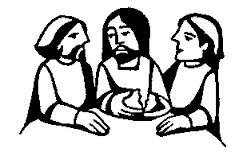 12 March – 17 March 2023atEn HakkoreOrangapai SanatoriumRanfurly